新北市112年志工基礎訓練課程簡章主辦單位：新北市政府衛生局承辦單位：新北市立聯合醫院辦理時間：112年6月13日週二 8:30-15:30辦理地點：新北市立聯合醫院板橋院區8樓禮堂（新北市板橋區英士路198號）參與對象：新北市衛生保健志工，且未領取志願服務手冊優先(限額60人)注意事項：中午不提供便當，為響應環保，落實愛護地球理念，敬請自備環保杯。請珍惜開放名額，報名後因故無法參加，請於活動前一周來電告知取消，讓候補名額能如期參與。考量製作結業證書之前置作業，不接受當日現場報名。如對本場活動有疑問，請洽 2257-5151分機2128 江社工師報名網站：https://forms.gle/zJZPnZ61n7nNWCD48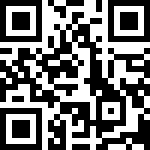 課程安排：時間主題主講人8:00-8:30報到8:30-10:30志願服務內涵及倫理陳亮宏 社工財團法人張榮發慈善基金會10:30-12:30志願服務法規之認識陳亮宏 社工財團法人張榮發慈善基金會12：30-13:30休息時間休息時間13:30-15:30志願服務經驗分享板橋院區 王善瑛志工三重院區 賴秀琴志工